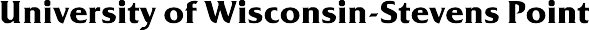 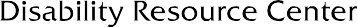 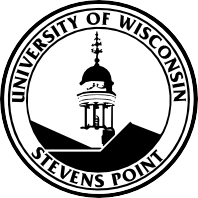 Continued on Next PageFunctional Limitations: How does your disability(ies) limit your ability to function in the following areas?Functional Limitations: How does your disability(ies) limit your ability to function in the following areas?Functional Limitations: How does your disability(ies) limit your ability to function in the following areas?Functional Limitations: How does your disability(ies) limit your ability to function in the following areas?Functional Limitations: How does your disability(ies) limit your ability to function in the following areas?Functional Limitations: How does your disability(ies) limit your ability to function in the following areas?Functional Limitations: How does your disability(ies) limit your ability to function in the following areas?Functional Limitations: How does your disability(ies) limit your ability to function in the following areas?Functional Limitations: How does your disability(ies) limit your ability to function in the following areas?Functional Limitations: How does your disability(ies) limit your ability to function in the following areas?Functional Limitations: How does your disability(ies) limit your ability to function in the following areas?Functional Limitations: How does your disability(ies) limit your ability to function in the following areas?Functional Limitations: How does your disability(ies) limit your ability to function in the following areas?0 = Not Applicable1 = Unable to Determine2 = Mild3 = Substantial012301230 = Not Applicable1 = Unable to Determine2 = Mild3 = SubstantialCaring for OneselfWorking0 = Not Applicable1 = Unable to Determine2 = Mild3 = SubstantialTalkingInteracting with Others0 = Not Applicable1 = Unable to Determine2 = Mild3 = SubstantialHearingSleeping0 = Not Applicable1 = Unable to Determine2 = Mild3 = SubstantialBreathingLearning0 = Not Applicable1 = Unable to Determine2 = Mild3 = SubstantialSeeingReading0 = Not Applicable1 = Unable to Determine2 = Mild3 = SubstantialWalking/StandingWriting/Spelling0 = Not Applicable1 = Unable to Determine2 = Mild3 = SubstantialLifting/CarryingCalculating0 = Not Applicable1 = Unable to Determine2 = Mild3 = SubstantialSittingMemorizing0 = Not Applicable1 = Unable to Determine2 = Mild3 = SubstantialPerforming Manual TasksConcentrating0 = Not Applicable1 = Unable to Determine2 = Mild3 = SubstantialEatingListeningPlease describe anything else you want us to know about your condition and how it impacts you:Please describe anything else you want us to know about your condition and how it impacts you:Please describe anything else you want us to know about your condition and how it impacts you:Please describe anything else you want us to know about your condition and how it impacts you:Please describe anything else you want us to know about your condition and how it impacts you:Please describe anything else you want us to know about your condition and how it impacts you:Please describe anything else you want us to know about your condition and how it impacts you:Please describe anything else you want us to know about your condition and how it impacts you:Please describe anything else you want us to know about your condition and how it impacts you:Please describe anything else you want us to know about your condition and how it impacts you:Please describe anything else you want us to know about your condition and how it impacts you:Please describe anything else you want us to know about your condition and how it impacts you:Please describe anything else you want us to know about your condition and how it impacts you:Accommodations:Please describe any accommodations or services you have utilized prior to UWSP.I am requesting the following classroom accommodation(s):	 Lecture/instruction content (recording, note-taking)	 Sign Language Interpreter		 Captioning	 Digital textbooks		 Accessible furniture – Describe: 		 Enlarged or digital course materials - Font size: 			 Preferential seating	 Other (describe):	1. 		2. 	I am requesting the following exam/testing accommodation(s):	 Extended time (time-and-a-half) and reduced distraction environment		 Enlarged or digital format	 Reader or text-to-voice software		 Scribe or voice-to-text software	 Calculator		 Other (describe): 	Other	 Emotional Support Animal approval		 Service Animal registrationPlease note that housing accommodations other than animals are considered by Residential Living (715/346-3511, resliving@uwsp.edu). Dietary accommodations related to meal plans are considered by Dining and Summer Conferences (715/346-3434, dsc@uwsp.edu).Accommodations:Please describe any accommodations or services you have utilized prior to UWSP.I am requesting the following classroom accommodation(s):	 Lecture/instruction content (recording, note-taking)	 Sign Language Interpreter		 Captioning	 Digital textbooks		 Accessible furniture – Describe: 		 Enlarged or digital course materials - Font size: 			 Preferential seating	 Other (describe):	1. 		2. 	I am requesting the following exam/testing accommodation(s):	 Extended time (time-and-a-half) and reduced distraction environment		 Enlarged or digital format	 Reader or text-to-voice software		 Scribe or voice-to-text software	 Calculator		 Other (describe): 	Other	 Emotional Support Animal approval		 Service Animal registrationPlease note that housing accommodations other than animals are considered by Residential Living (715/346-3511, resliving@uwsp.edu). Dietary accommodations related to meal plans are considered by Dining and Summer Conferences (715/346-3434, dsc@uwsp.edu).Accommodations:Please describe any accommodations or services you have utilized prior to UWSP.I am requesting the following classroom accommodation(s):	 Lecture/instruction content (recording, note-taking)	 Sign Language Interpreter		 Captioning	 Digital textbooks		 Accessible furniture – Describe: 		 Enlarged or digital course materials - Font size: 			 Preferential seating	 Other (describe):	1. 		2. 	I am requesting the following exam/testing accommodation(s):	 Extended time (time-and-a-half) and reduced distraction environment		 Enlarged or digital format	 Reader or text-to-voice software		 Scribe or voice-to-text software	 Calculator		 Other (describe): 	Other	 Emotional Support Animal approval		 Service Animal registrationPlease note that housing accommodations other than animals are considered by Residential Living (715/346-3511, resliving@uwsp.edu). Dietary accommodations related to meal plans are considered by Dining and Summer Conferences (715/346-3434, dsc@uwsp.edu).Accommodations:Please describe any accommodations or services you have utilized prior to UWSP.I am requesting the following classroom accommodation(s):	 Lecture/instruction content (recording, note-taking)	 Sign Language Interpreter		 Captioning	 Digital textbooks		 Accessible furniture – Describe: 		 Enlarged or digital course materials - Font size: 			 Preferential seating	 Other (describe):	1. 		2. 	I am requesting the following exam/testing accommodation(s):	 Extended time (time-and-a-half) and reduced distraction environment		 Enlarged or digital format	 Reader or text-to-voice software		 Scribe or voice-to-text software	 Calculator		 Other (describe): 	Other	 Emotional Support Animal approval		 Service Animal registrationPlease note that housing accommodations other than animals are considered by Residential Living (715/346-3511, resliving@uwsp.edu). Dietary accommodations related to meal plans are considered by Dining and Summer Conferences (715/346-3434, dsc@uwsp.edu).Accommodations:Please describe any accommodations or services you have utilized prior to UWSP.I am requesting the following classroom accommodation(s):	 Lecture/instruction content (recording, note-taking)	 Sign Language Interpreter		 Captioning	 Digital textbooks		 Accessible furniture – Describe: 		 Enlarged or digital course materials - Font size: 			 Preferential seating	 Other (describe):	1. 		2. 	I am requesting the following exam/testing accommodation(s):	 Extended time (time-and-a-half) and reduced distraction environment		 Enlarged or digital format	 Reader or text-to-voice software		 Scribe or voice-to-text software	 Calculator		 Other (describe): 	Other	 Emotional Support Animal approval		 Service Animal registrationPlease note that housing accommodations other than animals are considered by Residential Living (715/346-3511, resliving@uwsp.edu). Dietary accommodations related to meal plans are considered by Dining and Summer Conferences (715/346-3434, dsc@uwsp.edu).Accommodations:Please describe any accommodations or services you have utilized prior to UWSP.I am requesting the following classroom accommodation(s):	 Lecture/instruction content (recording, note-taking)	 Sign Language Interpreter		 Captioning	 Digital textbooks		 Accessible furniture – Describe: 		 Enlarged or digital course materials - Font size: 			 Preferential seating	 Other (describe):	1. 		2. 	I am requesting the following exam/testing accommodation(s):	 Extended time (time-and-a-half) and reduced distraction environment		 Enlarged or digital format	 Reader or text-to-voice software		 Scribe or voice-to-text software	 Calculator		 Other (describe): 	Other	 Emotional Support Animal approval		 Service Animal registrationPlease note that housing accommodations other than animals are considered by Residential Living (715/346-3511, resliving@uwsp.edu). Dietary accommodations related to meal plans are considered by Dining and Summer Conferences (715/346-3434, dsc@uwsp.edu).Accommodations:Please describe any accommodations or services you have utilized prior to UWSP.I am requesting the following classroom accommodation(s):	 Lecture/instruction content (recording, note-taking)	 Sign Language Interpreter		 Captioning	 Digital textbooks		 Accessible furniture – Describe: 		 Enlarged or digital course materials - Font size: 			 Preferential seating	 Other (describe):	1. 		2. 	I am requesting the following exam/testing accommodation(s):	 Extended time (time-and-a-half) and reduced distraction environment		 Enlarged or digital format	 Reader or text-to-voice software		 Scribe or voice-to-text software	 Calculator		 Other (describe): 	Other	 Emotional Support Animal approval		 Service Animal registrationPlease note that housing accommodations other than animals are considered by Residential Living (715/346-3511, resliving@uwsp.edu). Dietary accommodations related to meal plans are considered by Dining and Summer Conferences (715/346-3434, dsc@uwsp.edu).Accommodations:Please describe any accommodations or services you have utilized prior to UWSP.I am requesting the following classroom accommodation(s):	 Lecture/instruction content (recording, note-taking)	 Sign Language Interpreter		 Captioning	 Digital textbooks		 Accessible furniture – Describe: 		 Enlarged or digital course materials - Font size: 			 Preferential seating	 Other (describe):	1. 		2. 	I am requesting the following exam/testing accommodation(s):	 Extended time (time-and-a-half) and reduced distraction environment		 Enlarged or digital format	 Reader or text-to-voice software		 Scribe or voice-to-text software	 Calculator		 Other (describe): 	Other	 Emotional Support Animal approval		 Service Animal registrationPlease note that housing accommodations other than animals are considered by Residential Living (715/346-3511, resliving@uwsp.edu). Dietary accommodations related to meal plans are considered by Dining and Summer Conferences (715/346-3434, dsc@uwsp.edu).Accommodations:Please describe any accommodations or services you have utilized prior to UWSP.I am requesting the following classroom accommodation(s):	 Lecture/instruction content (recording, note-taking)	 Sign Language Interpreter		 Captioning	 Digital textbooks		 Accessible furniture – Describe: 		 Enlarged or digital course materials - Font size: 			 Preferential seating	 Other (describe):	1. 		2. 	I am requesting the following exam/testing accommodation(s):	 Extended time (time-and-a-half) and reduced distraction environment		 Enlarged or digital format	 Reader or text-to-voice software		 Scribe or voice-to-text software	 Calculator		 Other (describe): 	Other	 Emotional Support Animal approval		 Service Animal registrationPlease note that housing accommodations other than animals are considered by Residential Living (715/346-3511, resliving@uwsp.edu). Dietary accommodations related to meal plans are considered by Dining and Summer Conferences (715/346-3434, dsc@uwsp.edu).Accommodations:Please describe any accommodations or services you have utilized prior to UWSP.I am requesting the following classroom accommodation(s):	 Lecture/instruction content (recording, note-taking)	 Sign Language Interpreter		 Captioning	 Digital textbooks		 Accessible furniture – Describe: 		 Enlarged or digital course materials - Font size: 			 Preferential seating	 Other (describe):	1. 		2. 	I am requesting the following exam/testing accommodation(s):	 Extended time (time-and-a-half) and reduced distraction environment		 Enlarged or digital format	 Reader or text-to-voice software		 Scribe or voice-to-text software	 Calculator		 Other (describe): 	Other	 Emotional Support Animal approval		 Service Animal registrationPlease note that housing accommodations other than animals are considered by Residential Living (715/346-3511, resliving@uwsp.edu). Dietary accommodations related to meal plans are considered by Dining and Summer Conferences (715/346-3434, dsc@uwsp.edu).Accommodations:Please describe any accommodations or services you have utilized prior to UWSP.I am requesting the following classroom accommodation(s):	 Lecture/instruction content (recording, note-taking)	 Sign Language Interpreter		 Captioning	 Digital textbooks		 Accessible furniture – Describe: 		 Enlarged or digital course materials - Font size: 			 Preferential seating	 Other (describe):	1. 		2. 	I am requesting the following exam/testing accommodation(s):	 Extended time (time-and-a-half) and reduced distraction environment		 Enlarged or digital format	 Reader or text-to-voice software		 Scribe or voice-to-text software	 Calculator		 Other (describe): 	Other	 Emotional Support Animal approval		 Service Animal registrationPlease note that housing accommodations other than animals are considered by Residential Living (715/346-3511, resliving@uwsp.edu). Dietary accommodations related to meal plans are considered by Dining and Summer Conferences (715/346-3434, dsc@uwsp.edu).Accommodations:Please describe any accommodations or services you have utilized prior to UWSP.I am requesting the following classroom accommodation(s):	 Lecture/instruction content (recording, note-taking)	 Sign Language Interpreter		 Captioning	 Digital textbooks		 Accessible furniture – Describe: 		 Enlarged or digital course materials - Font size: 			 Preferential seating	 Other (describe):	1. 		2. 	I am requesting the following exam/testing accommodation(s):	 Extended time (time-and-a-half) and reduced distraction environment		 Enlarged or digital format	 Reader or text-to-voice software		 Scribe or voice-to-text software	 Calculator		 Other (describe): 	Other	 Emotional Support Animal approval		 Service Animal registrationPlease note that housing accommodations other than animals are considered by Residential Living (715/346-3511, resliving@uwsp.edu). Dietary accommodations related to meal plans are considered by Dining and Summer Conferences (715/346-3434, dsc@uwsp.edu).Accommodations:Please describe any accommodations or services you have utilized prior to UWSP.I am requesting the following classroom accommodation(s):	 Lecture/instruction content (recording, note-taking)	 Sign Language Interpreter		 Captioning	 Digital textbooks		 Accessible furniture – Describe: 		 Enlarged or digital course materials - Font size: 			 Preferential seating	 Other (describe):	1. 		2. 	I am requesting the following exam/testing accommodation(s):	 Extended time (time-and-a-half) and reduced distraction environment		 Enlarged or digital format	 Reader or text-to-voice software		 Scribe or voice-to-text software	 Calculator		 Other (describe): 	Other	 Emotional Support Animal approval		 Service Animal registrationPlease note that housing accommodations other than animals are considered by Residential Living (715/346-3511, resliving@uwsp.edu). Dietary accommodations related to meal plans are considered by Dining and Summer Conferences (715/346-3434, dsc@uwsp.edu).Upload this form and your documentation to:	https://rainier.accessiblelearning.com/UWSP/ApplicationStudent.aspx-OR-Mail/fax to:UWSP Disability Resource Center	 Phone: 715- 346-3365	Website: http://www.uwsp.edu/drc 1801 Fourth Avenue/CCC 108	Fax: 715 346-4143Stevens Point, WI 54481	Email: drc@uwsp.eduUpload this form and your documentation to:	https://rainier.accessiblelearning.com/UWSP/ApplicationStudent.aspx-OR-Mail/fax to:UWSP Disability Resource Center	 Phone: 715- 346-3365	Website: http://www.uwsp.edu/drc 1801 Fourth Avenue/CCC 108	Fax: 715 346-4143Stevens Point, WI 54481	Email: drc@uwsp.eduUpload this form and your documentation to:	https://rainier.accessiblelearning.com/UWSP/ApplicationStudent.aspx-OR-Mail/fax to:UWSP Disability Resource Center	 Phone: 715- 346-3365	Website: http://www.uwsp.edu/drc 1801 Fourth Avenue/CCC 108	Fax: 715 346-4143Stevens Point, WI 54481	Email: drc@uwsp.eduUpload this form and your documentation to:	https://rainier.accessiblelearning.com/UWSP/ApplicationStudent.aspx-OR-Mail/fax to:UWSP Disability Resource Center	 Phone: 715- 346-3365	Website: http://www.uwsp.edu/drc 1801 Fourth Avenue/CCC 108	Fax: 715 346-4143Stevens Point, WI 54481	Email: drc@uwsp.eduUpload this form and your documentation to:	https://rainier.accessiblelearning.com/UWSP/ApplicationStudent.aspx-OR-Mail/fax to:UWSP Disability Resource Center	 Phone: 715- 346-3365	Website: http://www.uwsp.edu/drc 1801 Fourth Avenue/CCC 108	Fax: 715 346-4143Stevens Point, WI 54481	Email: drc@uwsp.eduUpload this form and your documentation to:	https://rainier.accessiblelearning.com/UWSP/ApplicationStudent.aspx-OR-Mail/fax to:UWSP Disability Resource Center	 Phone: 715- 346-3365	Website: http://www.uwsp.edu/drc 1801 Fourth Avenue/CCC 108	Fax: 715 346-4143Stevens Point, WI 54481	Email: drc@uwsp.eduUpload this form and your documentation to:	https://rainier.accessiblelearning.com/UWSP/ApplicationStudent.aspx-OR-Mail/fax to:UWSP Disability Resource Center	 Phone: 715- 346-3365	Website: http://www.uwsp.edu/drc 1801 Fourth Avenue/CCC 108	Fax: 715 346-4143Stevens Point, WI 54481	Email: drc@uwsp.eduUpload this form and your documentation to:	https://rainier.accessiblelearning.com/UWSP/ApplicationStudent.aspx-OR-Mail/fax to:UWSP Disability Resource Center	 Phone: 715- 346-3365	Website: http://www.uwsp.edu/drc 1801 Fourth Avenue/CCC 108	Fax: 715 346-4143Stevens Point, WI 54481	Email: drc@uwsp.eduUpload this form and your documentation to:	https://rainier.accessiblelearning.com/UWSP/ApplicationStudent.aspx-OR-Mail/fax to:UWSP Disability Resource Center	 Phone: 715- 346-3365	Website: http://www.uwsp.edu/drc 1801 Fourth Avenue/CCC 108	Fax: 715 346-4143Stevens Point, WI 54481	Email: drc@uwsp.eduUpload this form and your documentation to:	https://rainier.accessiblelearning.com/UWSP/ApplicationStudent.aspx-OR-Mail/fax to:UWSP Disability Resource Center	 Phone: 715- 346-3365	Website: http://www.uwsp.edu/drc 1801 Fourth Avenue/CCC 108	Fax: 715 346-4143Stevens Point, WI 54481	Email: drc@uwsp.eduUpload this form and your documentation to:	https://rainier.accessiblelearning.com/UWSP/ApplicationStudent.aspx-OR-Mail/fax to:UWSP Disability Resource Center	 Phone: 715- 346-3365	Website: http://www.uwsp.edu/drc 1801 Fourth Avenue/CCC 108	Fax: 715 346-4143Stevens Point, WI 54481	Email: drc@uwsp.eduUpload this form and your documentation to:	https://rainier.accessiblelearning.com/UWSP/ApplicationStudent.aspx-OR-Mail/fax to:UWSP Disability Resource Center	 Phone: 715- 346-3365	Website: http://www.uwsp.edu/drc 1801 Fourth Avenue/CCC 108	Fax: 715 346-4143Stevens Point, WI 54481	Email: drc@uwsp.eduUpload this form and your documentation to:	https://rainier.accessiblelearning.com/UWSP/ApplicationStudent.aspx-OR-Mail/fax to:UWSP Disability Resource Center	 Phone: 715- 346-3365	Website: http://www.uwsp.edu/drc 1801 Fourth Avenue/CCC 108	Fax: 715 346-4143Stevens Point, WI 54481	Email: drc@uwsp.edu